Utility Billing Disconnect Form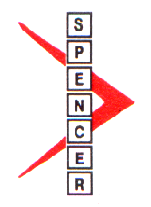 (24 Hour notice is required for all requests)DATE: __________	ACCOUNT NUMBER: __________	PHONE NUMBER: _______________NAME(S) ON ACCOUNT: _______________________________________________________________SERVICE ADDRESS: ___________________________________________________________________FORWARDING ADDRESS: ______________________________________________________________FORWARDING PHONE NUMBER: __________________________________________________E-MAIL ADDRESS: _____________________________________________DISCONNECT THE FOLLOWING SERVICES:WATER _____	SEWER _____	 TRASH SERVICE _____COMMENTS: _______________________________________________________________________________________________________________________________________________________________________________________________________________________________________________________________Your account deposit will be applied to your closing bill and the remaining amount, if any, will be mailed to you at your forwarding address by the City of Spencer Utility Department.Customer Signature: _____________________________________________________Other Name of account signature: __________________________________________OFFICE USE ONLYDISCONNECT DATE: _______________		FINAL READING:______________SERVICE ORDER SENT OUT? YES ___	NO ___SERVICE ORDER COMPLETE? YES ___	NO ___UTILITY CLERK: __________________________ 		DATE: __________________________